CONTRATO DE RATEIO Nº 03/2022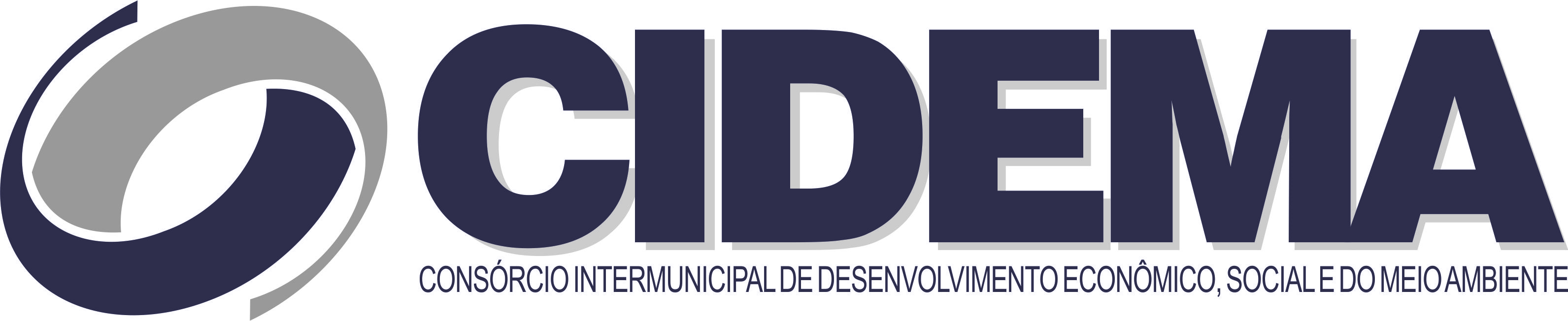 CONTRATO DE RATEIO DAS DESPESAS DO PROGRAMA DE GESTÃO DO MERCADO PÚBLICO REGIONAL PRÓMERCADO, RELATIVAMENTE AO EXERCÍCIO DE 2022, QUE ENTRE SI CELEBRAM O CONSÓRCIO INTERMUNICIPAL DE DESENVOLVIMENTO ECONÔMICO SOCIAL E MEIO AMBIENTE DE SANTA CATARINA – CIDEMA E O MUNICÍPIO ABAIXO QUALIFICADO.O CONSÓRCIO INTERMUNICIPAL DE DESENVOLVIMENTO ECONÔMICO SOCIAL E MEIO AMBIENTE – CIDEMA, pessoa jurídica de direito público, inscrito no CNPJ nº 03.455.536/0001-90, com sede na Av. Getúlio Vargas, 571-S, Chapecó-SC, neste ato representado pelo seu Presidente, Senhor CLODOALDO BRIANCINI, doravante denominado CONSÓRCIO e, de outro lado, o MUNICÍPIO DE Guatambu - SC, inscrito no CNPJ sob o nº 95.990.206/0001-12, com sede na Rua Manoel Rolim de Moura 825 - Centro, representada pelo seu Prefeito Municipal, Senhor LUIZ CLÓVIS DAL PIVA, brasileiro, casado, portador do CPF sob o nº 543.458.399-04, doravante denominado MUNICÍPIO, com amparo na Lei Federal nº 8.666/93, Lei Federal nº 11.107/2005, no Decreto nº 6.017/2007 e no Contrato de Consórcio Público, celebram o presente Contrato de Rateio, conforme as seguintes cláusulas e condições:CLÁUSULA PRIMEIRA – DO OBJETO1.1 O presente Contrato de Rateio tem por objeto disciplinar o repasse de recursos financeiros, pelo MUNICÍPIO ao CONSÓRCIO, para custear as despesas do PROGRAMA DE GESTÃO DO MERCADO PÚBLICO REGIONAL PROMERCADO.CLÁUSULA SEGUNDA – DO VALOR E DO PAGAMENTO2.1 O MUNICIPIO repassará ao CONSÓRCIO o valor total de R$ 23.756,22 (Vinte e três mil, setecentos e cinquenta e seis reais e vinte e dois centavos), em 06 (seis) parcelas de R$ 3.959,37 (Três mil, novecentos e cinquenta e nove e trinta e sete centavos), na forma do quadro demonstrativo abaixo:2.2 O MUNICÍPIO autoriza o débito dos valores devidos ao CONSÓRCIO na conta do FPM, no dia 30 de cada mês.2.3 Poderá ser excluído do CONSÓRCIO, após prévia suspensão, caso o MUNICÍPIO não consigne, em sua lei orçamentária ou em créditos adicionais, as dotações suficientes para suportar as despesas assumidas por meio de contrato de rateio. CLÁUSULA TERCEIRA – DA DOTAÇÃO ORÇAMENTÁRIA3.1 As despesas do presente contrato correrão por conta das seguintes dotações aprovada para o exercício de 2022.a) 3.3.7.1		R$ 18.756,22b) 4.4.7.1		R$ 5.000,00CLÁUSULA QUARTA – DA VIGÊNCIA4.1 O presente contrato vigorará do dia 01 de julho de 2022 até o dia 30 de junho de 2022.CLÁUSULA QUINTA – DAS OBRIGAÇÕES DO CONSÓRCIO 5.1 São obrigações do CONSÓRCIO:a) colocar à disposição do MUNICÍPIO os serviços objeto do presente Contrato de Rateio;b) orientar as Secretarias Municipais em relação aos procedimentos adotados;c) encaminhar mensalmente o recibo do valor pago pelo MUNICÍPIO;d) elaborar relatório detalhado das atividades desenvolvidas;e) comunicar ao MUNICÍPIO as anormalidades verificadas durante a execução do programa.f) Todas as regras e normas referente a comercialização e funcionamento serão baixados pelo Cidema.CLÁUSULA SEXTA – DAS OBRIGAÇÕES DO MUNICÍPIO6.1 São obrigações do MUNICÍPIO:a) acompanhar os serviços oferecidos pelo CONSÓRCIO;b) a responsabilidade de cada expositor a venda e o comércio, tanto financeiramente quanto a qualidade dos produtos oferecidos, não cabendo ao município e ao Cidema.c) Deverão informar mensalmente os produtos vendidos bem como os valores em forma de relatório, para que o Cidema possa repassar de forma transparente quando for solicitado em Assembleia.CLÁUSULA SÉTIMA – DA PRESTAÇÃO DE CONTAS7.1 Com o objetivo de permitir o atendimento dos dispositivos da Lei Complementar nº 101, de 04 de maio de 2000, o CONSORCIO deve fornecer as informações necessárias para que sejam consolidadas, nas contas do MUNICÍPIO, todas as despesas realizadas com os recursos entregues por conta do presente Contrato de Rateio.7.2 A prestação de contas mensal ao MUNICÍPIO será feita na forma exigida pela Lei nº 4.320/1964 e disponibilizada no site do CONSÓRCIO para download do Município.CLÁUSULA OITA – DAS PENALIDADES8.1 O MUNICÍPIO inadimplente com o CONSÓRCIO será notificado formalmente sobre sua inadimplência para que, no prazo assinalado, regularize a pendência.8.2 A notificação da inadimplência implica a suspensão dos serviços do CONSÓRCIO até a regularização do débito.8.3 Não sendo regularizada a inadimplência no prazo de 30 (trinta) dias, o MUNICÍPIO poderá ser excluído do CONSÓRCIO, após deliberação da Assembleia Geral, sem prejuízo do adimplemento do débito apurado.CLÁUSULA NONA – DO FORO9.1 Fica eleito o foro da Comarca de Chapecó, Estado de Santa Catarina, para dirimir quaisquer dúvidas e/ou procedimentos relacionados com o cumprimento deste contrato.E por estarem de acordo com as condições estabelecidas, assinam o presente contrato em 2 (duas) vias de igual teor e valor, na presença de duas testemunhas.Chapecó - SC, 26 de maio de 2022.CLODOALDO BRIANCINI 			LUIZ CLÓVIS DAL PIVAPresidente do CIDEMA               		Prefeito de Guatambu/SCPARCELAVALOR VENCIMENTO13.959,3729/07/202223.959,3731/08/202233.959,3730/09/202243.959,3731/10/202253.959,3730/11/202263.959,3730/12/2022